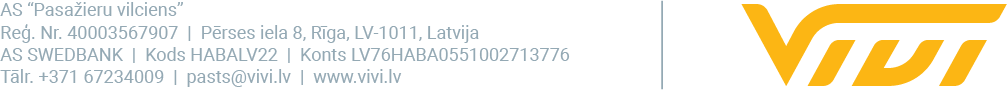 2024. gada 7. martāRodžers Jānis Grigulis atkāpjas no AS “Pasažieru vilciens” vadītāja amataLai mazinātu publisko spiedienu AS “Pasažieru vilciens” komandai, es pieņemu lēmumu atkāpties no AS “Pasažieru vilciens” valdes priekšsēdētāja amata, informēja Rodžers Jānis Grigulis. Šodien līnijā Rīga-Tukums un saistītajās līnijās tika ietekmēta vilcienu kustība, tā atjaunota plkst. 8.28. “Šī rīta reisu atcelšanas vai kavēšanās iemesls nav saistīts ar jauno ritekļu uzticamību, bet gan ar problēmām dzelzceļa infrastruktūrā. Proti, tika konstatēti strāvas padeves pārrāvumi," norāda AS "Pasažieru vilciens" valdes priekšsēdētājs Rodžers Jānis Grigulis.Februārī tika atjaunota vilcienu kustības precizitāte 98,6%, kas ir iepriekšējā gada līmenī, 17 jaunie elektrovilcieni ir pieejami satiksmei un otro mēnesi pēc kārtas mums ir pieaugošs pārvadāto pasažieru skaits. “Krīze ir pārvarēta. Tomēr šī rīta incidents rāda, ka mēs nevaram mazināt modrību, katram darbiniekam no konduktora līdz valdes loceklim jārīkojas precīzi pēc izstrādātā risku mazināšanas plāna ar visaugstāko atbildību. Transporta nozarē nemainīgi saglabāsies dažāda rakstura incidenti un tikai no saskaņotas darbības ik dienu, stundu, minūti, ir atkarīgs vai atrisinām to labākajā veidā,” skaidro Grigulis.Viņš arī piebilst, ka priekšā vēl ir izaicinājumi – gan uzbūvēt jauno remonta centru, pieņemt atlikušos “Škoda Vagonka” vilcienus, ieviest starptautiskus pārvadājumus, gan ieviest kustības intervālgrafiku un tas, ka komanda risināja krīzes situāciju parāda, ka “Pasažieru vilciens” komandai tas ir pa spēkam. “Katrs AS “Pasažieru vilciens” darbinieks atbildīgi un ar augstu pašatdevi pildīja savus pienākumus, sadarbojās gan uzņēmumā, gan ar citiem nozares dalībniekiem, ieviešot un īstenojot risku mazināšanas plānu, kad plāns ir veiksmīgi ieviests, es nolēmu mazināt publisko spiedienu un atkāpties no valdes priekšsēdētāja amata,” skaidro Grigulis.Viņš arī pateicās bijušajiem kolēģiem par sadarbību, profesionalitāti, sniegto atbalstu gan ikdienas, gan krīzes situācijās.“Es lepojos būt daļa no lieliskās “Pasažieru vilciens” komandas un uzskatu, ka tieši lieliski cilvēki ir komandas lielākā vērtība. Uzņēmuma darbību uzrauga padome, valdē darbu turpina valdes locekļi – Aldis Daugavvanags un Raitis Nešpors un uzņēmumā strādā vairāk kā 1000 kolēģi, tātad uzņēmums ir stabils un visi mērķi ir sasniedzami,” norāda Grigulis. Rodžers Jānis Grigulis AS “Pasažieru vilciens” valdes priekšsēdētāja amatu ieņēma no 2017. gada 16. oktobra. Viņa vadībā AS “Pasažieru vilciens” kļuvis par dzelzceļa nozares līderi, uzņēmumā īstenota transformāciju uz jaunu modernu uzņēmumu, gan procesos, gan vizuāli,  nodrošināti augsti pasažieru pārvadājuma precizitātes rādītāji, attīstīts pasažieru serviss, uzsākta pakalpojumu digitalizācija, noslēgts ilgi gaidītais jauno elektrovilcienu iepirkums un uzsākta jaunos elektrovilcienu ieviešana regulārajā satiksmē. Šajos gados ir pieaudzis gan pasažieru skaits, gan arī Pasažieru vilciens pakalpojumu novērtējums. AS “Pasažieru vilciens” padomes priekšsēdētājs Artis Grinbergs izsaka pateicību Rodžeram Jānim Grigulim par darbu un enerģiju, kas šajos gados ir ieguldīta uzņēmuma attīstībā. Vienlaikus, apliecina, ka uzņēmuma darbība un tā stabilitāte attiecībā uz pakalpojumu nodrošināšanu iedzīvotājiem, nav traucēta.  Uzņēmuma padome tuvākajā laikā pieņems lēmumu par tālākām rīcībām attiecībā uz valdes priekšsēdētāja vakanto vietu.Papildu informācijai:Edgars Butāns“Vivi” Komunikācijas un mārketinga daļas vadītājsAS “Pasažieru vilciens”Mob. tālr. nr. 29837421E-pasta adrese: edgars.butans@vivi.lv 